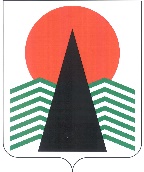 АДМИНИСТРАЦИЯ  НЕФТЕЮГАНСКОГО РАЙОНАпостановлениег.НефтеюганскО внесении изменений в постановление администрации Нефтеюганского района от 27.07.2017 № 1242-па-нпа «Об установлении системы оплаты труда 
работников муниципальных бюджетных и автономных образовательных 
организаций, подведомственных департаменту образования 
и молодежной политики Нефтеюганского района» В соответствии с Трудовым кодексом Российской Федерации, постановлением администрации Нефтеюганского района от 11.04.2022 № 574-па «Об увеличении фондов оплаты труда работников муниципальных учреждений Нефтеюганского района», с учетом рекомендаций, установленных приказом Департамента образования и молодежной политики Ханты-Мансийского автономного округа – Югры 
от 02.03.2017 № 3-нп «Об утверждении Положений об установлении систем оплаты труда работников государственных образовательных организаций Ханты-Мансийского автономного округа – Югры, подведомственных Департаменту образования и науки Ханты-Мансийского автономного округа – Югры», а также 
с учетом мнения Нефтеюганской районной организации профессионального союза работников народного образования и науки Российской Федерации от 18.04.2022 
№ 10-1 п о с т а н о в л я ю:Внести в постановление администрации Нефтеюганского района 
от 27.07.2017 № 1242-па-нпа «Об установлении системы оплаты труда работников муниципальных бюджетных и автономных образовательных организаций, подведомственных департаменту образования и молодежной политики Нефтеюганского района» следующие изменения:1.1. В констатирующей части слова «молодежной политики» заменить словом «науки».1.2. В приложении к постановлению:1.2.1. В разделе I: 1.2.1.1. В пункте 1.3 слова «6540 рублей» заменить словами «6801 рубль».1.2.1.2. Пункт 1.4 изложить в следующей редакции:«1.4. Система оплаты труда работников организации устанавливается с учетом:государственных гарантий по оплате труда;достижения уровня соотношений средней заработной платы отдельных категорий работников бюджетной сферы к среднемесячному доходу от трудовой деятельности (иным установленным показателям) в соответствии со значениями, установленными Указами Президента Российской Федерации от 7 мая 2012 года № 597
«О мероприятиях по реализации государственной социальной политики», от 1 июня 2012 года № 761 «О Национальной стратегии действий в интересах детей 
на 2012 - 2017 годы» (определяется на основе статистических данных Федеральной службы государственной статистики);постановления Министерства труда Российской Федерации от 10.11.1992 № 31 «Об утверждении тарифно-квалификационных характеристик по общеотраслевым профессиям рабочих»;постановления Министерства труда Российской Федерации от 21.08.1998 № 37 «Об утверждении Квалификационного справочника должностей руководителей, специалистов и других служащих»;постановления Правительства Российской Федерации от 21.02.2022 № 225
«Об утверждении номенклатуры должностей педагогических работников организаций, осуществляющих образовательную деятельность, должностей руководителей образовательных организаций»;приказа Министерства здравоохранения и социального развития Российской Федерации от 26.08.2010 № 761н «Об утверждении Единого квалификационного справочника должностей руководителей, специалистов и служащих, раздел «Квалификационные характеристики должностей работников образования»;приказа Министерства здравоохранения и социального развития Российской Федерации от 30.03.2011 № 251н «Об утверждении Единого квалификационного справочника должностей руководителей, специалистов и служащих, раздел «Квалификационные характеристики должностей работников культуры, искусства 
и кинематографии»;приказа Министерства здравоохранения и социального развития Российской Федерации от 17.05.2012 № 559н «Об утверждении Единого квалификационного справочника должностей руководителей, специалистов и служащих, раздел «Квалификационные характеристики должностей руководителей и специалистов, осуществляющих работы в области охраны труда»;приказа Министерства образования и науки Российской Федерации 
от 22.12.2014 № 1601 «О продолжительности рабочего времени (нормах часов педагогической работы за ставку заработной платы) педагогических работников 
и о порядке определения учебной нагрузки педагогических работников, оговариваемой в трудовом договоре»;приказа Министерства труда Российской Федерации от 10.09.2015 № 625н 
«Об утверждении профессионального стандарта «Специалист в сфере закупок»;приказа Министерства труда Российской Федерации от 02.11.2015 № 832 
«Об утверждении справочника востребованных на рынке труда, новых 
и перспективных профессий, в том числе требующих среднего профессионального образования»;письма Министерства труда и социальной защиты Российской Федерации 
от 04.04.2016 № 14-0/10/В-2253;мнения представительного органа работников или первичной профсоюзной организации.».	1.2.2. В разделе II:1.2.2.1. Таблицу 1 изложить в следующей редакции:											«Таблица 1Перечень должностей руководителей организации, их заместителей 
и руководителей структурных подразделений организации													».1.2.2.2. В таблице 2 в строке 1 в графе 3 после слов «учитель-логопед» дополнить словами «, советник директора по воспитанию и взаимодействию с детскими общественными объединениями».1.2.2.3. В таблице 3 в строке 1 в графе 3 после слов «агент» дополнить словами «, ассистент (помощник) по оказанию технической помощи инвалидам и лицам 
с ограниченными возможностями здоровья».2. Настоящее постановление подлежит официальному опубликованию 
в газете «Югорское обозрение» и размещению на официальном сайте органов местного самоуправления Нефтеюганского района.3. Настоящее постановление вступает в силу после официального опубликования и распространяет свое действие на правоотношения, возникшие 
с 01.01.2022.4. Контроль за выполнением постановления возложить на заместителя главы Нефтеюганского района Михалева В.Г.Глава района							А.А.Бочко22.04.2022№ 672-па-нпа№ 672-па-нпа № п/пКатегории работниковНаименование должностей1231.РуководителиДиректор, заведующий, начальник2.Заместители руководителяЗаместитель директора, заместитель заведующего, заместитель начальника, главный бухгалтер3.Руководители структурных подразделенийРуководитель (директор, заведующий, начальник, управляющий) структурного подразделения, заместитель руководителя (директора, заведующего, начальника, управляющего) структурного подразделения